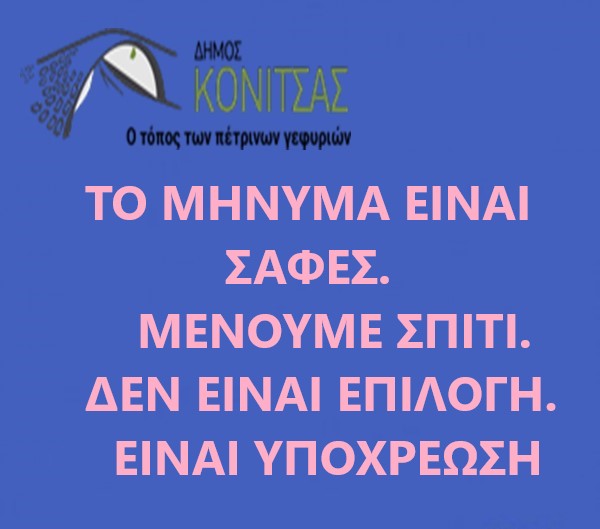   	Στην εντατικοποίηση των μέτρων προφύλαξης και προστασίας των δημοτών  από την εξάπλωση του νέου κορονοϊού COVID-19 προχωρά ο Δήμος Κόνιτσας, ακολουθώντας πιστά τις οδηγίες που υποδεικνύονται από την Κυβέρνηση και τις επίσημες αρχές υγείας. Προσαρμόζοντας  το πρόγραμμα «Βοήθεια στο Σπίτι» στις ανάγκες και των πιο απομακρυσμένων χωριών του Δήμου μας, θα ακολουθείται εβδομαδιαίο πρόγραμμα επισκέψεων στις ευπαθείς ομάδες και σε όσους δημότες έχουν ανάγκη μέσα από τις υπηρεσίες που προσφέρουν οι εργαζόμενοι στο πρόγραμμα «ΒΟΗΘΕΙΑ ΣΤΟ ΣΠΙΤΙ».ΔΕΥΤΕΡΑ ΚΟΝΙΤΣΑΜΟΛΥΒΙ – ΑΗΔΟΝΟΧΩΡΙ – ΜΕΛΙΣΣΟΠΕΤΡΑ- ΚΑΛΟΒΡΥΣΗΜΟΛΙΣΤΑ- ΜΟΝΑΣΤΗΡΙ – ΓΑΝΝΑΔΙΟ ΠΥΡΣΟΓΙΑΝΝΗ – ΒΟΥΡΜΠΙΑΝΝΗ-ΧΙΟΝΙΑΔΕΣ-ΑΣΗΜΟΧΩΡΙΤΡΙΤΗΚΟΝΙΤΣΑΑΕΤΟΠΕΤΡΑ – ΜΑΖΙ –ΗΛΙΟΡΑΧΗ – ΚΑΒΑΣΙΛΑΠΥΡΓΟΣ – ΝΙΚΑΝΩΡΑΣ- ΤΡΑΠΕΖΑΠΛΑΓΙΑ –ΔΡΟΣΟΠΗΓΗ  - ΑΕΤΟΜΗΛΙΤΣΑΤΕΤΑΡΤΗΚΟΝΙΤΣΑΠΕΜΠΤΗΚΟΝΙΤΣΑ- ΠΗΓΗΔΙΣΤΡΑΤΟ- ΑΡΜΑΤΑ-ΠΑΔΕΣ-ΕΛΕΥΘΕΡΟ-ΠΑΛΑΙΟΣΕΛΛΙΚΑΛΛΙΘΕΑ-ΚΛΕΙΔΩΝΙΑΚΑΣΤΑΝΙΑΝΝΗ – ΛΑΓΚΑΔΑ- ΘΕΟΤΟΚΟΣ- ΛΥΚΟΡΑΧΗΠΑΡΑΣΚΕΥΗΚΟΝΙΤΣΑΦΟΥΡΚΑ- ΑΓΙΑ ΠΑΡΑΣΚΕΥΗ- ΠΟΥΡΝΙΑΑΜΑΡΑΝΤΟΣ –ΑΓΙΑ ΒΑΡΒΑΡΑ – ΠΥΞΑΡΙΑ- ΕΞΟΧΗΟΞΥΑ – ΓΟΡΓΟΠΟΤΑΜΟΣ –ΠΛΗΚΑΤΙΤη δεδομένη στιγμή καλούμαστε όλοι να επιδείξουμε υπευθυνότητα και αλληλοκατανόηση, ώστε να προστατέψουμε τους συνανθρώπους μας που ανήκουν στις ευπαθείς ομάδες και τους ηλικιωμένους.  Η κατάσταση είναι κρίσιμη και οφείλουμε να σταθούμε στο ύψος των περιστάσεων αλληλέγγυοι.            Ο ΔΗΜΑΡΧΟΣ ΚΟΝΙΤΣΑΣΝΙΚΟΛΑΟΣ Β. ΕΞΑΡΧΟΥ